      Вельский райпотребсоюз165150, Архангельская область, 	 	   г.Вельск,пл.Ленина, 40а(818-36)-6-33-65, 6-36-83, 6-42-43E-mail: velskrps@mail.ru            admin@velgorpo.atnet.ru     -широкий выбор колбасных  изделий: ветчина, сервелат, вареные, сырокопченые и полукопченые колбасы, сардели телячьи, охотничьи колбаски, филе и карбонаты, корейка и пастрома,  изготовленные по ГОСТу    с применением натуральных ингредиентов;     -более 25 видов рыбных пресервов с различными пряностями и заливками;     -рыба соленая;     -свыше 25 видов рыбы горячего и холодного копчения, изготовленной в уникальных кирпичных коптильнях на деревянных опилках и лиственных пород деревьев;     -хлебобулочные и кондитерские изделия: пироги «Европейские», калачи, пряники, кексы.  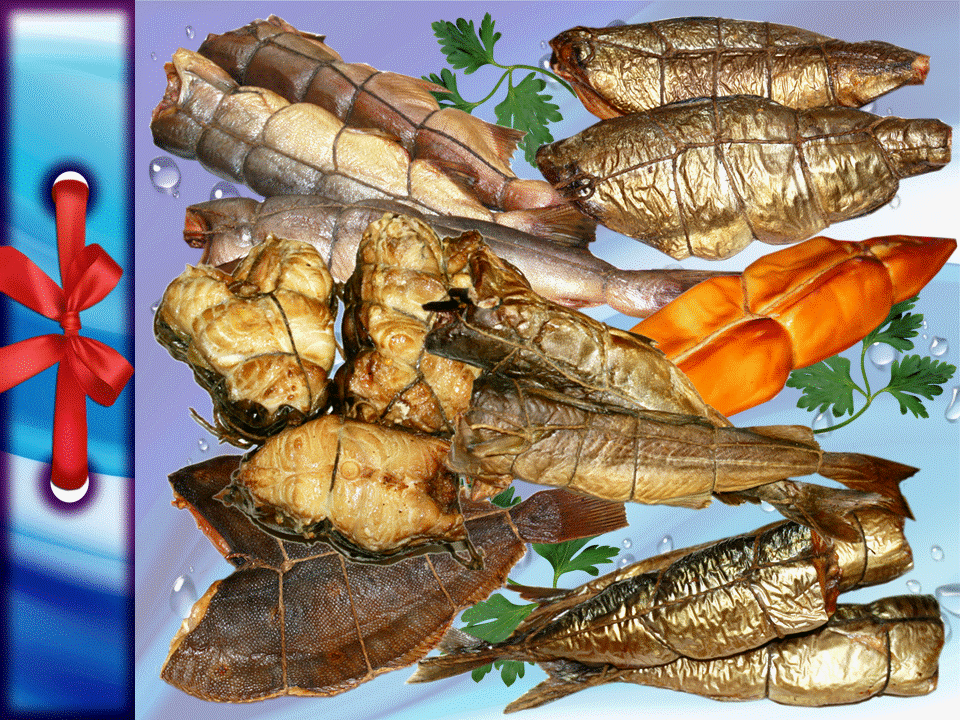 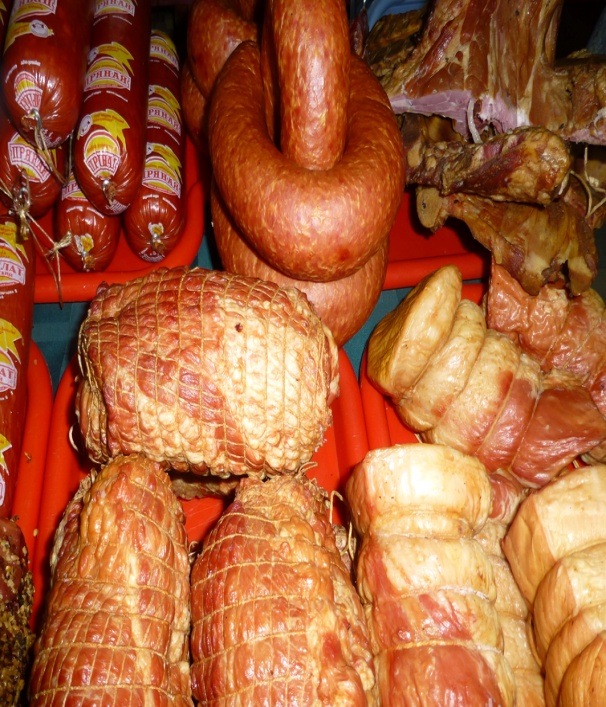 